附件2麻章区退役军人事务局信息公开申请处理流程图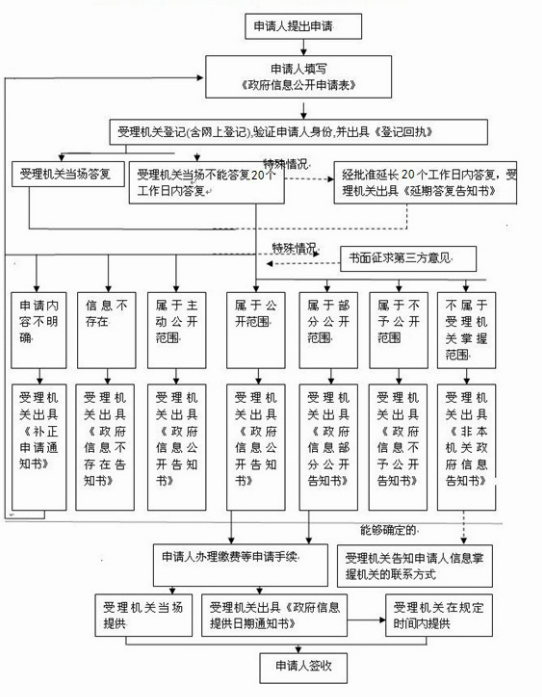 